Добрый день.Тема урока «Логарифм числа, свойства  логарифмов»Сегодня пишем практическую работу.Повторим теоретический материал.Определение.Логарифмом положительного числа b по положительному, не равному единице основанию a называют показатель степени, в которую нужно возвести число а, чтобы получить число b.Обратите внимание, что положительным должно быть только основание логарифма. Само значение логарифма может быть и отрицательным, потому что значение логарифма – это степень, а возводить в отрицательную степень мы умеем.Например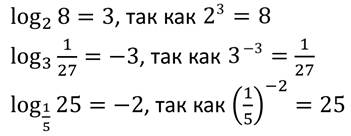 Из определения логарифма легко вывести следующие формулы: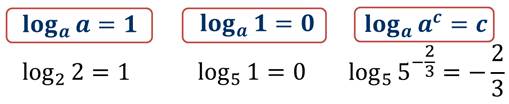 Операцию нахождения логарифма числа называют логарифмированием.Эта операция является обратной по отношению к возведению в степень с соответствующим основанием: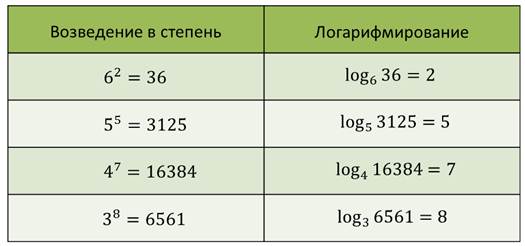 Десятичные и натуральные логарифмы На практике рассматриваются логарифмы по различным основаниям, в частности по основанию 10.Логарифмом положительного числа  по основанию 10 называют десятичным логарифмом числа в и обозначается,  т.е. вместо  пишут .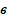 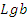 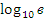 Например,   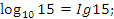 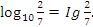 Натуральным логарифмом (обозначается In) называется логарифм по основанию e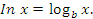 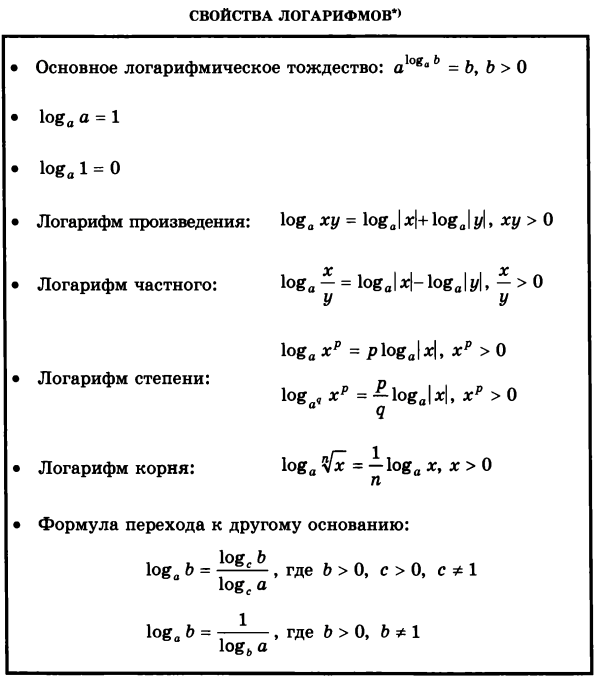 Самостоятельно выполняем задания практической работы.  Выполненные задания отправляем мне на эл.почту по адресу  ksp.npet@mail.ru  Срок выполнения задания   13 июня.1.Вычислите: а) ; б) ; в) ; г) .2. Вычислите:        в) ;    г) .3. Найдите значение выражения: а)            б) в)   ;            г) 2) ;   д) ;                е) .4.Вычислите: а)   ;     б) ;;    г) .5. Вычислите: ;     б)  